«Значение колыбельной песни  в жизни ребенка»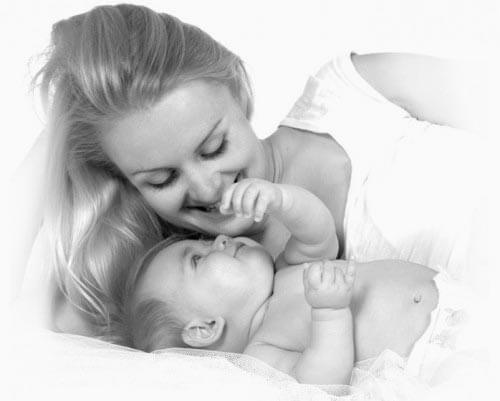  «Песня матери – главная песня в мире; начало всех человеческих песен»                                                                                                  Расулу Гамзатову     Многие из нас на протяжении всей жизни помнят песни, которые напевала нам мамочка у колыбели. И хотя считается, что младенцы не в состоянии что-либо запомнить, но факты говорят об огромной пользе такого, казалось бы, элементарного занятия, как напев убаюкивающих колыбельных. Безусловно, с ребенком с самого раннего возраста необходимо как можно больше разговаривать, петь. Не страшно, если ваши вокальные данные достаточно скудны, все равно пойте, так как единственный слушатель -  ребенок обязательно это «оценит». Создайте «традицию» пения ребенку перед сном, ведь сам процесс пения – это неоценимые мгновения общения мамы со своим малышом. В эти минуты ребенок будет слышать спокойный родной голос своего самого дорогого человека – мамы. И верить, что все у них хорошо, так как  мама находится в спокойном настроении, она поглаживает ребенка по голове, а значит он – любимый и желанный.   Колыбельные песни - удивительный дар прошлого. Однако современные мамы почти не поют колыбельных: не знают их и не умеют их петь, ссылаются на занятость, считают, что темп жизни вытеснил колыбельные, поэтому ребенок должен привыкать к современным ритмам... Именно материнская песня несет ребенку здоровье и спокойствие. Как и во все времена, современные дети требуют бережного отношения, любви и ласки. Исследования последних лет показали, что колыбельные песни снимают тревожность, возбуждение, действуют на ребенка успокаивающе. Колыбельные песни, несущие свет и добро, в народной педагогике рассматриваются как обереги. Интересно, что материнские колыбельные имеются у всех народов, значит, возникли они не случайно, это социальная закономерность и даже необходимость. Колыбельная песня расслабляет, тем самым благоприятно влияя не только на сам процесс засыпания, но и помогая обрести спокойные безмятежные сновидения. Врачи, педагоги, психологи давно уверены в том, что чем больше мама разговаривает с ребенком, поет ему, тем быстрее развивается у него речь, мышление, память. Каждое слово, адресованное ребенку в течение дня, принесет со временем свой результат для умственного развития малыша, а пение колыбельной в тесном контакте между мамой и ребенком, однозначно еще большую пользу. Колыбельная – это ниточка любви, 
связывающая  мать и дитя.                                     Баю - баю - баюшкиБаю - баю - баюшки,
Да прискакали заюшки
Люли - люли - люлюшки,
Да прилетели гулюшки.
Стали гули гулевать 
Да стал мой милый засыпатьГулененьки\Люли, люли люленьки
Прилетели гуленьки,
Сели гули на кровать,
Стали гули ворковать,
Стали гули ворковать,
Стали Дашеньку качать,
Стали Дашеньку качать, 
Стала Даша засыпать.***Колыбельные про котовА котики серые,
А хвостики белые,
По улицам бегали,
По улицам бегали, 
Сон да дрему сбирали,
Сон да дрему сбирали, 
Приди котик ночевать,
Да приди дитятко качать.
А уж я тебе, коту,
За работу заплачу.
Дам кувшин молока
Да дам кусок пирога.
Ешь-то, котик, не кроши
Да больше у меня не проси.***Вы коты, коты, коты,
У вас желтые хвосты.
Вы коты, коты, коты,
Принесите дремоты. ***Котик серенький
Соломку сбирал,
Под головку складал, 
Да и Ваню качал.Уж ты, котинька-котокУж ты, котинька-коток,
Кудреватенький лобок,
Приди, котя, ночевать,
Нашу Лидочку качать.
Я тебе ли то, коту.
За работу заплачу,
Дам кувшинчик молока
Да кусочек пирога.
